АДМИНИСТРАЦИЯ ГОРОДА ИШИМАПОСТАНОВЛЕНИЕ09 июля  2018 г.                                                                                             № 559О внесении  изменений в постановление администрации города Ишима от 01.08.2016 № 804 «Об утверждении Порядка заключения соглашения о благоустройстве прилегающей территории»В соответствии с постановлением администрации города Ишима от 29.05.2017 №493 «О признании утратившими силу некоторых постановлений администрации города Ишима»:Внести в постановление администрации города Ишима от 01.08.2016 № 804 «Об утверждении Порядка заключения соглашения о благоустройстве прилегающей территории», следующие изменения:Преамбулу постановления изложить в редакции: «В соответствии с Федеральным законом от 06.10.2003 №131-ФЗ «Об общих принципах организации местного самоуправления в Российской Федерации», решением Ишимской городской Думы от 25.02.2010 № 360 «Об утверждении правил благоустройства территории города Ишима»».Пункт 1.1. приложения к постановлению изложить в редакции: «Настоящий Порядок заключения соглашения о благоустройстве прилегающей территории (далее по тексту – Порядок) разработан в соответствии с Гражданским кодексом Российской Федерации, Федеральным законом от 06.10.2003 № 131-ФЗ "Об общих принципах организации местного самоуправления в Российской Федерации", с решением Ишимской городской Думы от 25.02.2010 №360 «Об утверждении правил благоустройства территории города Ишима» (далее по тексту – Правила благоустройства), Уставом города Ишима».Опубликовать настоящее постановление в сетевом издании «Официальные документы города Ишима» (www/http://ishimdoc.ru) и разместить на официальном сайте муниципального образования город Ишим (ishim.admtyumen). Контроль за исполнением настоящего постановления возложить на заместителя Главы города по городскому хозяйству.Первый заместитель Главы города 					А.А. Веренчук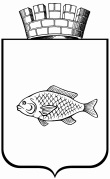 